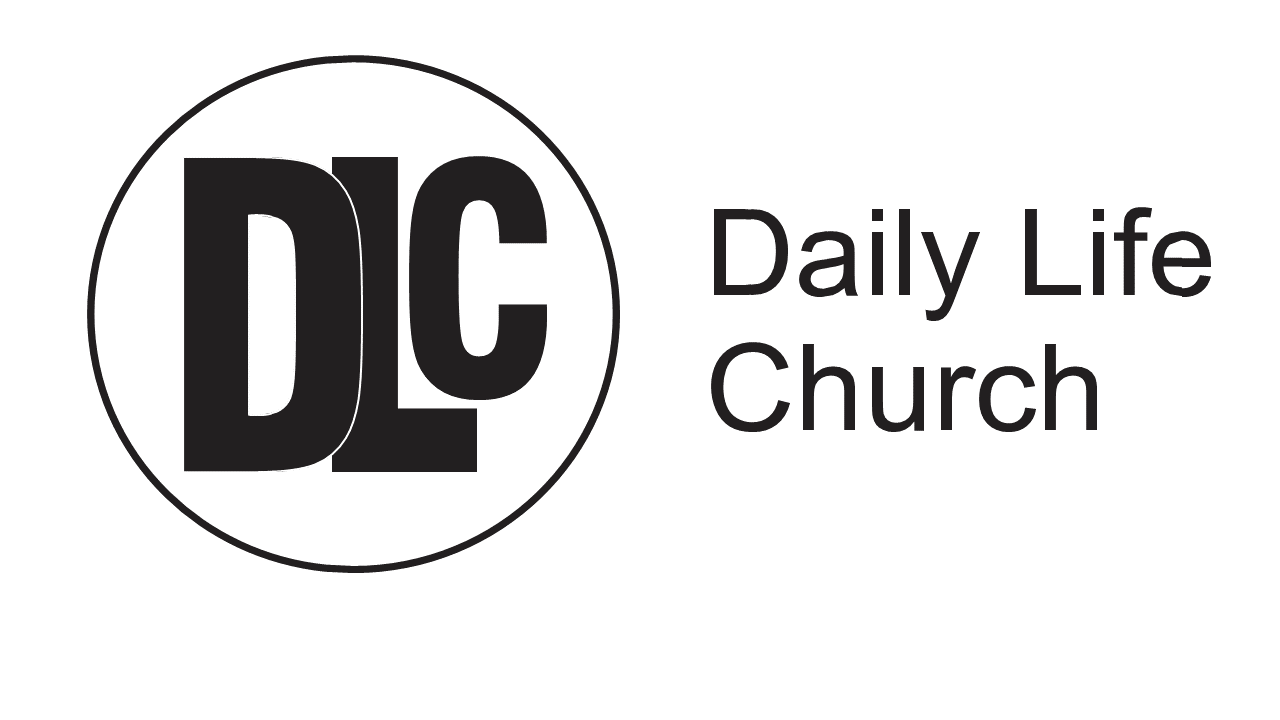 TENT MEETINGS Everyone WelcomeAUGUST 19-21Friday 7:30 pmSaturday 6:30 pmSunday 10:30 am & 6:30 pm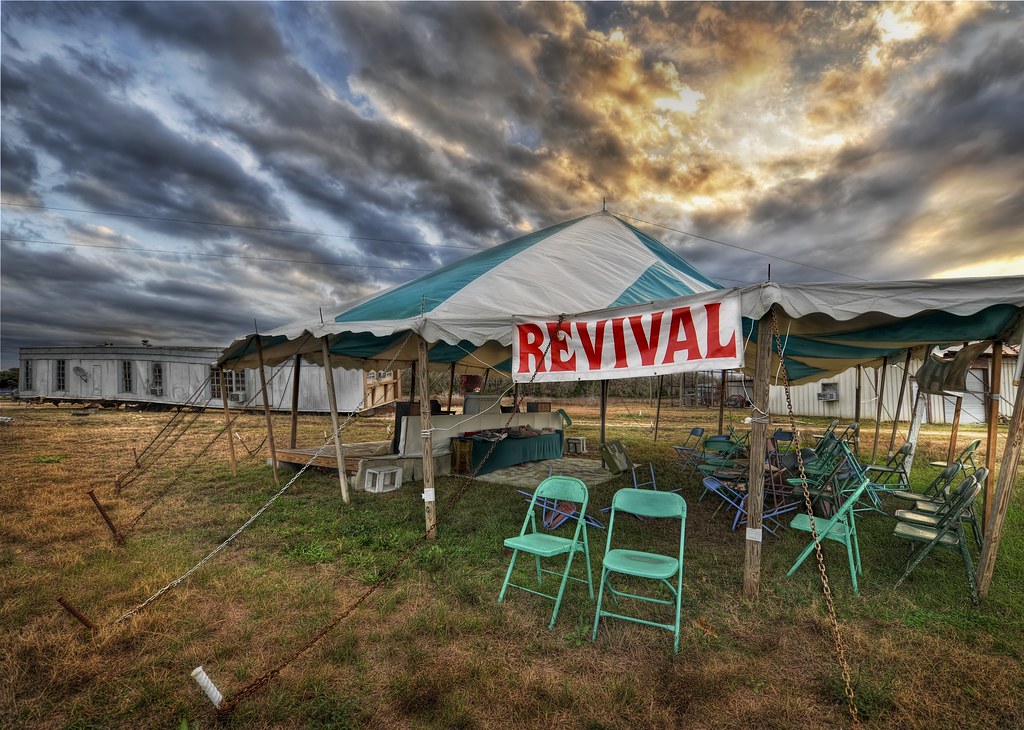 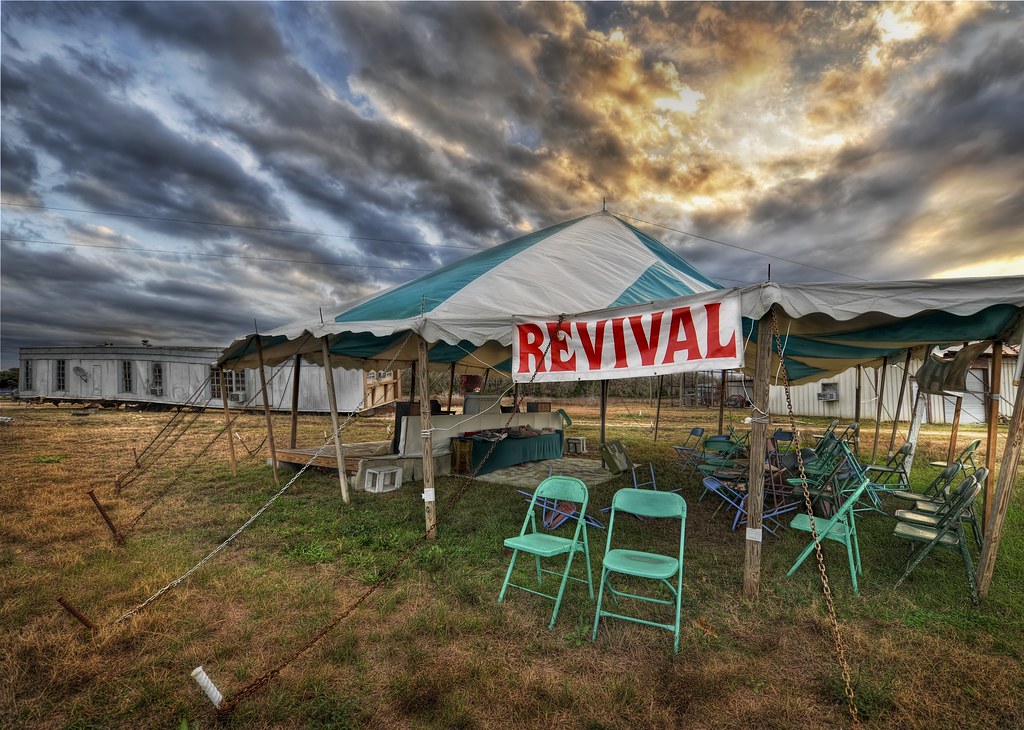 20 MINUTES SOUTH OF WINNIPEGGleanlea,MB on the 75 Hiway S.FOR MORE INFORMATION and DIRECTIONS  INFO@DLCHURCH.CA   WWW.DAILYLIFECHURCH.CADAILY LIFE CHURCH Is Hosting Tent Meetings Aug. 19-21Friday Aug. 19th 7:30pmSaturday Aug. 20th 6:30pmSunday Aug. 21st 10:30am & 6:30pmFree BBQ after the Sunday Morning ServiceSpecial Speakers from our Remnant Leaders NetworkEveryone is Welcome / Bring Your Lawn Chairs2304 Andrechuk Road, Glenlea, MB